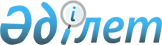 Об определении целевых групп населения и мер по содействию их занятости и социальной защите в 2006 году
					
			Утративший силу
			
			
		
					Постановление Акимата города Астаны от 9 января 2006 года N 23-6-28п. Зарегистрировано в Департаменте юстиции города Астаны 17 февраля 2006 года за N 432. Утратило силу постановлением Акимата города Астаны от 5 января 2007 года N 23-9п



 


     Сноска. Постановление Акимата города Астаны от 9 января 2006 года N 23-6-28п  утратило силу постановлением Акимата города Астаны от 5 января 2007 года N 


 23-9п 


.






 






      В соответствии с 
 Законом  
Республики Казахстан "О занятости населения" акимат города Астаны 

ПОСТАНОВЛЯЕТ

:



      1. Определить целевыми группами населения следующие категории:



      1) малообеспеченные;



      2) молодежь в возрасте до 21 года;



      3) воспитанники детских домов, дети-сироты и дети, оставшиеся без попечения родителей, в возрасте до 23 лет;



      4) одинокие, многодетные родители, воспитывающие несовершеннолетних детей;



      5) граждане, имеющие на содержании лиц, которые в порядке, установленном законодательством Республики Казахстан, признаны нуждающимися в постоянном уходе, помощи или надзоре;



      6) лица предпенсионного возраста (за два года до выхода на пенсию по возрасту);



      7) инвалиды;



      8) лица, уволенные из рядов Вооруженных Сил Республики Казахстан;



      9) лица, освобожденные из мест лишения свободы и (или) принудительного лечения;



      10) репатрианты (оралманы).



      2. Государственному учреждению "Департамент занятости и социальных программ города Астаны" (далее - Департамент):



      1) принять меры по обеспечению временной занятости и профессиональной подготовки лиц, относящихся к целевым группам населения;



      2) обеспечить содействие в трудоустройстве лиц, относящихся к целевым группам населения;



      3) осуществлять контроль за трудоустройством лиц, относящихся к целевым группам населения.



      3. Работодателям:



      1) содействовать трудоустройству лиц, относящихся к целевым группам населения;



      2) предоставлять Департаменту в полном объеме информацию о предстоящем высвобождении работников в связи с ликвидацией организации, сокращением численности или штата, количестве и категориях работников, которых оно может коснуться, с указанием должностей и профессий, специальностей, квалификации и размера оплаты труда высвобождаемых работников и сроках, в течение которых они будут высвобождаться, не менее чем за один месяц до начала высвобождения;



      3) направлять Департаменту сведения о наличии свободных рабочих мест (вакантных должностей) в течение трех рабочих дней со дня их появления;



      4) своевременно (в течение пяти рабочих дней со дня направления к нему Департаментом граждан) извещать о приеме на работу или об отказе в приеме на работу с указанием причины путем соответствующей отметки в направлении, выданном Департаментом.



      4. 
 Постановление 
 акимата города Астаны от 24 декабря 2004 года N 3-1-1941п "Об определении целевых групп населения и мер по содействию их занятости и социальной защите в 2005 году" признать утратившим силу (зарегистрировано в Департаменте юстиции города Астаны 30 декабря 2004 года под N 369, опубликовано в газетах "Астана хабары" от 22 января 2005 года N 10-11, "Вечерняя Астана" от 18 января 2005 года N 7).



      5. Контроль за исполнением настоящего постановления возложить на заместителя акима города Астаны Мустафину С.С.

      

Аким                              У.ШУКЕЕВ




 




      Первый




      заместитель акима                 Есилов С.С.




 




      Заместитель акима                 Мамытбеков А.С.




 




      Заместитель акима                 Мустафина С.С.




 




      Заместитель акима                 Толибаев М.Е.




 




      Заместитель акима                 Фомичев С.В.




 




      Руководитель




      аппарата акима                    Тамабаев К.Ж.



      Директор




      Государственного




      учреждения "Департамент




      финансов города




      Астаны"                           Аскарова А.Е.




 




      Заведующая отделом




      документационной




      экспертизы                        Башимова Д.Р.




 




      Директор Государственного




      учреждения "Департамент




      занятости и социальных




      программ города Астаны"           Демеува А.С.


					© 2012. РГП на ПХВ «Институт законодательства и правовой информации Республики Казахстан» Министерства юстиции Республики Казахстан
				